РЕШЕНИЕО признании утратившим силу постановления Совета народных депутатов муниципального образования «Красногвардейский район» от 27 декабря 2005 года № 347 «Об утверждении ежемесячной денежной компенсации за книгоиздательскую продукцию педагогическим работникам образовательных учреждений муниципального образования «Красногвардейский район»В целях приведения муниципальной нормативной правовой базы в соответствие с Федеральным законом от 29 декабря 2012 года № 273-ФЗ «Об образовании в Российской Федерации», руководствуясь Уставом муниципального образования «Красногвардейский район», Совет народных депутатов муниципального образования «Красногвардейский район»РЕШИЛ:1. Признать утратившим силу постановление Совета народных депутатов муниципального образования «Красногвардейский район» от 27 декабря 2005 года № 347 «Об утверждении ежемесячной денежной компенсации за книгоиздательскую продукцию педагогическим работникам образовательных учреждений муниципального образования «Красногвардейский район».2. Опубликовать настоящее решение в газете «Дружба», разместить в официальном сетевом издании «Газета Красногвардейского района «Дружба» (http://kr-drugba.ru, ЭЛ № ФС77-74720 от 29.12.2018 г.), а также на официальном сайте муниципального образования «Красногвардейский район» в сети «Интернет» (www.amokr.ru).3. Настоящее решение вступает в силу со дня его официального опубликования.СОВЕТ НАРОДНЫХ ДЕПУТАТОВМУНИЦИПАЛЬНОГО ОБРАЗОВАНИЯ «КРАСНОГВАРДЕЙСКИЙ РАЙОН»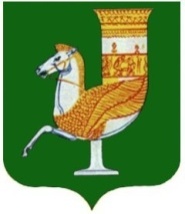 МУНИЦИПАЛЬНЭ ГЪЭПСЫКIЭ ЗИIЭУ «КРАСНОГВАРДЕЙСКЭ РАЙОНЫМ»ИНАРОДНЭ ДЕПУТАТХЭМ Я СОВЕТПринято 49-й сессией Совета народных депутатов муниципального образования «Красногвардейский район» четвертого созыва9 апреля 2021 года № 390 Председатель Совета народных депутатовмуниципального образования «Красногвардейский район»______________ А.В. ВыставкинаГлава муниципального образования «Красногвардейский район»_____________ Т.И. Губжоковс. Красногвардейское от 09.04.2021 г. № 187